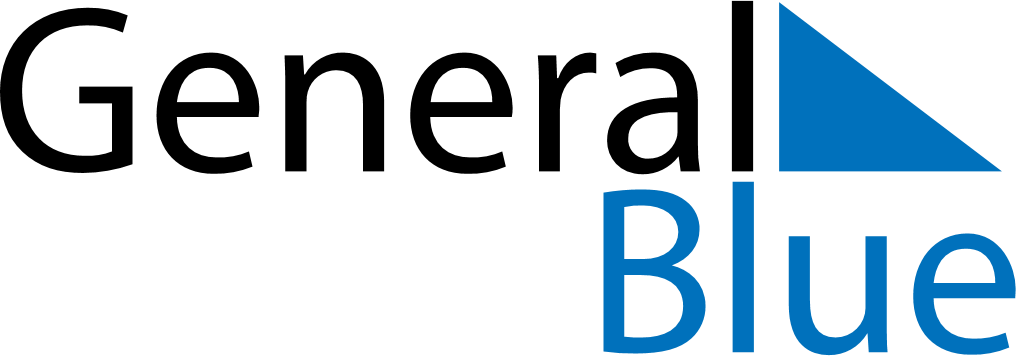 Weekly Meal Tracker January 24, 2027 - January 30, 2027Weekly Meal Tracker January 24, 2027 - January 30, 2027Weekly Meal Tracker January 24, 2027 - January 30, 2027Weekly Meal Tracker January 24, 2027 - January 30, 2027Weekly Meal Tracker January 24, 2027 - January 30, 2027Weekly Meal Tracker January 24, 2027 - January 30, 2027SundayJan 24MondayJan 25MondayJan 25TuesdayJan 26WednesdayJan 27ThursdayJan 28FridayJan 29SaturdayJan 30BreakfastLunchDinner